SEUNG HWAN LEE+ 64 21) 231 6185 – a880525@hotmail.comMy name is Seung Hwan Lee and I strongly believe in a work hard-play hard attitude when it comes to striving for the best in my work and studies.  I feel confident in my ability to contribute to your company culture of excellence.I am a Bachelor of Commerce undergraduate student at the University of Auckland, majored in Accounting and Commercial Law. I would like to work in Korea, especially in Seoul, as an English teacher after graduating my university course in July 2010. I have been in New Zealand for approximately 10 years. I came to New Zealand in 2000. I am very fluent with both Korean and English. I have an experience as an English teacher at private school in Korea and also as a private English tutor. I also possess a Trinity TESOL certificate. If you give me an opportunity, I will prove myself to be the right choice.I can be easily contacted by phone or email as I can answer the phone any time and I check my e-mail often. I would like to take an opportunity to discuss the value I can bring to your organization in the future. I appreciate your consideration and look forward to meeting with you.Yours faithfully, Seung Hwan LeeCV of Seung Hwan Lee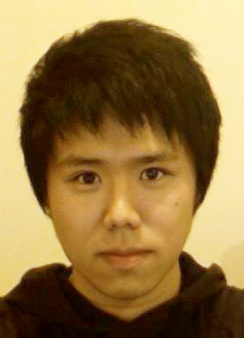 Personal DetailsName:  Seung Hwan LeeDate of Birth: 25 May 1988Address:  18 Wineberry Place Albany, AucklandPhone:    +64 21) 231 6185Email:  a880525@hotmail.comNationality: Korean New Zealand CitizenEducation2000-2001: Graduated Bucklands Beach Intermediate2002-2006: Graduated Macleans CollegeAchieved NCEA in the following subjectsEnglish CalculusStatistics Art history Mathematics ChemistryAccounting Economics2007-2009: Attending University of Auckland (Bachelor of Commerce) *Will be graduated in July 2010.2009: Gained Trinity TESOL CertificateEmployment HistoryEnglish Institute in Korea – Jongro M School Soo Sek Branch (Nov 2008 – Feb 2009) - worked as an English teacher  - increased most students’ results for their school examination Accounting House (2009) - worked as a volunteer under Korean Chartered Accountant    - became familiar with the systematic accountancy tasks - enjoyed the work atmosphere as well as getting along with colleaguesProfileProcess strong analytical and problem solving skills, with the ability to make well thought out decision.Detail-oriented, efficient and organized professional with good experience in accounting systemsHighly trustworthy, discreet and ethicalExcellent verbal communication & human relation skillsResourceful in the completion of projects, effective at multi-taskingBusiness-oriented attitudeVery team-oriented as well as focusing on the individual’s effortSkillsInterestI like to spend time with friends and family. I am also interested in languages, sport and human relations, and am considered out-going and a great ‘team-player’ by my peers.  I hold a restricted New Zealand drivers license, and own a car, which compliments my organizational abilities and flexibility. I love photography and movies. I like to spend my free time on learning photography.ReferenceUniversity of Auckland 0800 61 62 63Private Bag 92019Victoria Street WestAuckland 1142, New Zealand Accounting HouseJay Lee (Chartered Accountant)Phone: +649 379 0066 
Address: 2B, 198 Federal St, Auckland, New Zealand 
Mail: PO Box 5040 Wellesley St, Auckland, New ZealandType of skillsExplanationAcademic AchievementI have successfully attained the National Certificate in Educational Achievement (NCEA) Level 1, 2 and 3.Time ManagementTight deadlines with school work means that I have had to manage my time to make sure that I get all my work done.Self Management Work load of part time work and commerce studies are effectively managed through timely plan and commitment. Technical SkillsTaking a Bachelor of Commerce Degree from the University of Auckland, majoring in accounting. Relationship ManagementDeveloped professionally entrusted and close relationships with chartered accountants.An ability to consistently communicate with adequate written referenced working papers and clearly written objectives of service requirements and relevant matters.Involved in the timely resolution of issues through effective communication and the application of expertise.Through a positive and energetic attitude, I was able to influence staffs to be responsible and constructive.  